Różowy atłasowy szlafrok - idealny na wiosenne porankiChcesz z samego rana wyglądać i czuć się pięknie? Wiosną w osiągnięciu takiego efektu pomoże Ci Różowy atłasowy szlafrok polskiej marki Bohomoss. Przeczytaj dlaczego warto go mieć.Szlafroki i inna domowa odzieżJako kobiety szczególną uwagę przywiązujemy do ubrań. Nie tylko ich krój czy kolor jest ważny ale także ich przydatność. Na szczycie listy naszej domowej odzieży znajduje się oczywiście piżama, ukochane legginsy czy inne wygodne spodnie a także szlafrok. Bo czyż nie miło z samego rana opatulić się przytulnym tkaniną w środku zimy lub podczas wiosennych rześkich poranków narzucić na siebie piękny satynowy szlafrok taki jak różowy atłasowy szlafrok z kolekcji wiosenne marki Bohomoss. Różowy atłasowy szlafrok model Pocachontas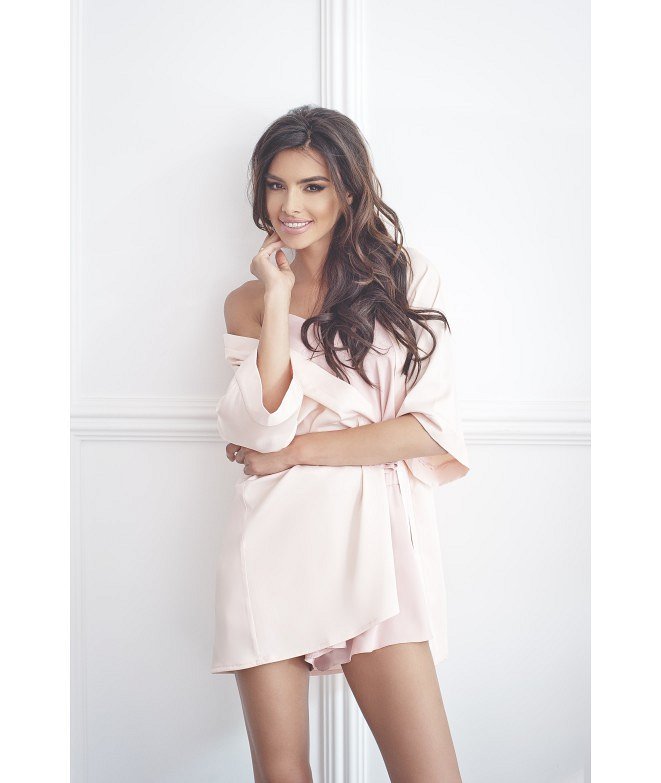 Różowy raczej kojarzy Ci się dziewczęco? Różowy atłasowy szlafrok od Bohomoss łączy seksowny połysk satynowego materiału z uroczym odcieniem różu, tworząc wybuchową mieszankę, która sprawia, że z samego rana wyglądać promiennie, młodo a także seksi! Model Pocachontas idealnie sprawdzi się podczas wszelkich wyjazdów na wakacje czy weekend za miastem. Jest lekki, nie zajmuje dużo miejsca za to idealnie sprawdzi się w zestawieniu z wiosenną oraz letnią piżamą. W sklepie internetowym Bohomoss znajdziesz mnóstwo propozycji ciekawej i kobiecej bielizny nocnej. Przekonaj się sama! 